LAPORAN TUGAS AKHIRPERANCANGAN KARAKTER TOKOH dan LATAR SUASANA CERITA RAKYATMUNDINGLAYA DIKUSUMAH PADA BUKU CERITA BERGAMBARDiajukan untuk Memenuhi Salah Satu Syarat  dalam Menempuh Ujian Sidang Tugas Akhir Program Studi Desain Komunikasi VisualOleh :Tio ZulfiqarNRP. 116010018Pembimbing I Purmaningrum, M.DsPembimbing II Hedi Hadiansyah, S.Sn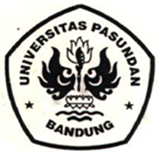 PROGRAM STUDI DESAIN KOMUNIKASI VISUALFAKULTAS ILMU SENI DAN SASTRAUNIVERSITAS PASUNDANBANDUNG2016